Утвержденапостановлением Администрациигородского округа Эгвекинотот    декабря 2020 г. № -па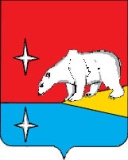 АДМИНИСТРАЦИЯГОРОДСКОГО ОКРУГА ЭГВЕКИНОТПОСТАНОВЛЕНИЕОб утверждении схемы расположения земельного участкаВ связи с проведением кадастровых работ, на основании статей 11.10, 39.2 Земельного кодекса Российской Федерации, Администрация городского округа Эгвекинот П О С Т А Н О В Л Я Е Т:	1. Утвердить прилагаемую схему размещения земельного участка в кадастровом квартале 87:06:020001, адрес (описание местоположения) – Чукотский автономный округ, Иультинский район, с. Уэлькаль, ул. Вальгиргина, категория земель – земли населенных пунктов, вид разрешённого использования – фельдшерско-акушерский пункт, общая площадь – 1095 кв.м.2. Настоящее постановление разместить на официальном сайте Администрации городского округа Эгвекинот в информационно-телекоммуникационной сети «Интернет».3. Настоящее постановление вступает в силу с момента его подписания.4. Контроль за исполнением настоящего постановления возложить на Управление финансов, экономики и имущественных отношений городского округа Эгвекинот                        (Петров Е.С.).Глава Администрации                                                                                  Р.В. Коркишко	Утвержденапостановлением Администрации	                            городского округа Эгвекинот  								                  от 18 июня 2021 г. № 262-паСхемарасположения земельного участка на кадастровом плане территории                                                                М 1:1000Условные обозначенияУсловный номер земельного участка ‐:ЗУ1 Площадь образуемого земельного участка  1095 кв.м.от 18 июня 2021 г.                                   № 262 - пап. ЭгвекинотКоординаты участкаКоординаты участкаКоординаты участка№ точкиXY11058565.727411913.5721058584.207411952.6531058541.007411945.2341058548.477411909.8211058565.727411913.57граница кадастрового кварталаграница образуемого земельного участкаграница земельного участка, сведения о котором содержатся в ГКН●характерная точка границы земельного участка